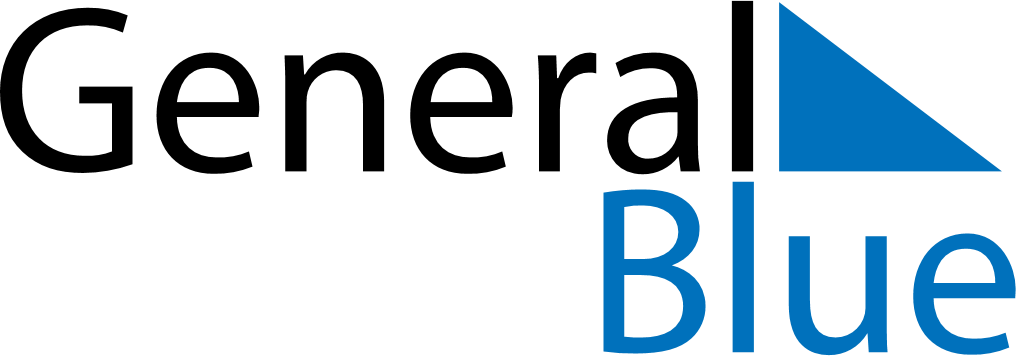 April 2029April 2029April 2029TurkeyTurkeySundayMondayTuesdayWednesdayThursdayFridaySaturday12345678910111213141516171819202122232425262728National Sovereignty and Children’s DayFeast of the Sacrifice (Eid al-Adha)2930